《寓言二则》第一课时教学设计溧阳市昆仑小学--朱婕.2023.3教学目标：1.认识“寓、则”等二会字，会写“亡、牢、钻、劝”四个生字，掌握多音字“圈”；            2.读好人物对话，比较句子的不同，体会词语“赶紧”在句中作用          3.正确流利地朗读故事，感知故事《亡羊补牢》中蕴藏的道理。教学重点：认识文中的生字，理解文中词语，流利地朗读课文。教学难点：理解《亡羊补牢》这则寓言故事的内容，体会寓言所蕴含的道理，懂得做错了事要及时纠正。教学准备：课件、板贴、生字卡片教学过程：一、图片导入，激起兴趣1.老师想和你们玩个游戏，看图猜故事2.第一幅图——狐假虎威第二幅图——坐井观天第三幅图——刻舟求剑3.这些故事都属于——寓言（ppt—寓言）一起读，（寓是寄托的意思，寓言故事就是用一个小小的故事来讲大大的道理。在课题中还有一个数量词，读好则，平舌音）4.一起读读课题，今天我们先来学习第一则寓言《亡羊补牢》引出课题，字理识字字理识记“亡”“牢”（1）出示“亡”生字卡片，请学生拼读师：我们在很多字里都见过它呢，你能给它加加偏旁吗？看谁加的多！亡-忙、芒、忘出示“亡”古文字师：我们来看看古人是如何写亡字的，人沿着路跑走了，消失了，就叫做“亡”，那亡羊是什么不见了呢？我们也可以说是羊丢了。（预设：学生说羊死了，亡字在字典中的确有死亡的意思，但在这里指的是羊丢了）指读“牢”，古人是将牢字画出来的，一个个大大的屋子里关着“牛”师：既关牛也关羊，关羊的地方又叫做“羊圈”（出示生字卡片）识记“羊圈”（圈的国字框很像羊圈四周的栅栏，把小羊圈在其中）——多音字。（圆圈）请你们伸出小手跟老师一起把生字送回到田字格（亡，独体字，竖中线上写一点，横中线上一长横，竖折稍稍短一些；牢，上下结构，宝盖头稍稍窄一些，牛的第一横短横写在横中线，第二横长一些稳稳地托住上面的部分）读通课文，随文识字1.带着问题初读课文（1）读准字音，读通句子，难读的地方多读几遍，记得标上自然段。（2）找一找养羊人一共丢了几次羊？2.说一说养羊人一共丢了几次羊（2次）我们一起去1-3自然段看一看他第一次羊的经历，谁来读一读。3.学习第1-3自然段——第一次丢羊（1）指名3位学生分别读1-3自然段，评价（2）预设：原来是羊圈破了个“窟窿”师：这两个字有什么共同点吗？它们的部首都是穴宝盖，穴宝盖的字都和孔、洞有关。所以窟窿就是——孔、洞（出示图片）（3）狡猾的大灰狼就从这个窟窿里“钻进去”了，读一读“钻进”（出示ppt），注意读好平舌音。（4）还把羊给“叼走了”（出示板贴），看图说一说哪一幅图是叼。理解叼字含义，并看图说话。（5）把词语放回到句子中，再来读一读第一自然段。过渡语：养羊人第一次丢羊的消息一下子传遍了整条街，热心的街坊们纷纷赶来，预设：街坊这个词他读的很准确，读轻声，齐读街坊，街坊就是——邻居4.学习4-5自然段——第二次丢羊（1）过渡：第一次丢羊后这个人并不重视，于是他再次丢羊，请两位小朋友读一读4-5自然段。指名两位学生读，师：字字正确、语句通畅、声音响亮。（2）正音，养羊人丢羊后十分地——后悔（出示板贴），后悔是一种心情，所以是竖心旁，结结实实（出示ppt）羊圈被修牢固了，从此养羊人再也没丢过羊，读好这个词语，注意平舌音。师：现在请你们将学习单拿出来，自己填一填第一题和第二题，比一比谁做的又快又好，完成后坐端正。展评练习。（给自己的表现打打分吧，全部正确5☆，错误的请及时改正过来。）四、理解课文，深入学习1.默读课文，在课文中找一找相应的内容，想想下面的问题。两次丢羊后养羊人是怎么做的，结果是如何的？（第一次丢羊后，没修羊圈，又丢一只。第二次丢羊后，修补羊圈，不再丢羊）根据表格说一说亡羊补牢这个故事。2.读一读1-3自然段，思考第一次养羊人是因为什么把羊丢了？（1）第一自然段（丢第一只羊）1.指名读第一自然段。2.师：你从哪一句话中找到了他丢羊的原因？说一说。2.我们一起读一读“原来——”（2）第二-三自然段（对话教学）1.丢了第一只羊的消息吸引来了街坊们，街坊们是怎么做的呢？2.指名读第2自然段。街坊们纷纷跑来劝说养羊人，小朋友们看看这个劝字，一遍又一遍用力地说就叫做“劝”我们一起来写好它。（又字偏上捺变点，力字内收撇要长，托住又字旁）3.谁再来读一读街坊们的话？（指名读），如果你就是街坊，此时你的心情是怎样的？（着急的）【提示：如果学生体会不到着急，可以点出赶紧】再来读一读，把街坊们着急的心情读出来——全班齐读。4.现在请你也来当一回街坊，用上你的智慧来劝一劝养羊人（同桌之间进行交流）住在隔壁的小孩跑来，劝他说：“”一起干活的农夫匆匆赶来，劝他说：“”屋前的老婆婆拄着拐杖来，劝他说：“”预设：你快点把窟窿修一修，不然羊又要被偷走了。（预设老师听出了你的着急、关心、担心，热心肠，真诚）街坊们都在替养羊人着急，可是养羊人着急吗？——没有，指名读第3自然段5.读了他的话，你觉得养羊人此刻心里是怎么想的？6.请你给养羊人的话加上提示语，他怎样地说？——不着急，不在乎，无所谓，摆摆手。7.请你带着这样的心情再来读一读养羊人的话。8.现在我们把这段对话放回到句子中，读好它。老师来读提示语，女生读街坊说的话，男生读养羊人说的话。准备好了吗？师：正是因为他的不以为然，“不听劝告”（出示板贴）所以他继续丢了第二次羊（三）第四自然段1.指名读，师：字字正确、语句通畅、声音响亮。2.师：又丢了一只羊，如果你是养羊人，此时你会有怎样的心情？（四）第五自然段1.对啊，像你们说的这样的感受就叫做后悔。养羊人丢羊后十分地——后悔，请一位同学读一读第五自然段。2.后悔后的养羊人是怎样做的呢？3.请你读一读，比较这两句话，你觉得哪一句话更能体现出养羊人的后悔之心？4.这个人的后悔让老师想到了我们之前学过的一篇课文中的一种动物，它也后悔过。（寒号鸟）但是他们的后悔做法不同。3.寒号鸟后悔后不去行动，而养羊人后悔后一刻都等不及了，想要立刻把羊圈修好。不仅立刻修，还修的非常认真，把羊圈修的很牢固。4.做法不同，导致他们的结果——也不同。寒号鸟的结果是冻死了，而养羊人的结果是不再丢羊了。6.正当他大功告成，将羊圈修补完成时，街坊们又出现了，此时他们又会说些什么呢？7.这时养羊人听了街坊们的话又会说些什么，想些什么？-----做错了事情只要你及时地去改正它，就不算晚。这就叫做“亡羊补牢，为时不晚”。四、回顾课文，完成练习师：这个小故事读到这里就读完了，短短的小故事我们却从中读出了一个大道理，这就是寓言故事的魅力所在。你能将这个道理运用到生活中吗？1.小明周末在家玩了一整天，快到晚上了才想起来老师让背的课文还没有背呢！此时，你会劝他说？——“亡羊补牢，为时不晚”，你现在抓紧时间背还来得及！2.小兰这学期总是很贪玩，第一次单元测验成绩出来了，考的不理想，作为好朋友，你会怎么劝告她呢？——“亡羊补牢，为时不晚”，一次测验而已，你现在努力还来得及！相信你一定能考好。3.请你们完成学习任务单上的第三大题，讲评4.完成第四大题，讲评五、教学生字：丢、告、钻六、板书                        寓言二则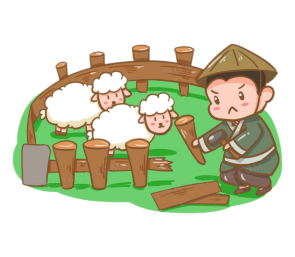 